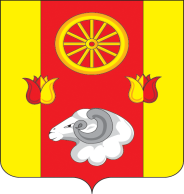       АДМИНИСТРАЦИЯ             Председателю комиссии по делам несовершеннолетних        Привольненского                  и защите их прав Прядко В. Г.                                            сельского поселения                                                        Ремонтненского  района                                                     Ростовской  области                                                                             347490  п. Привольный       ул. Советская 21              тел.36-2-41          25.05.2015г.  № 156План мероприятий на территории Привольненского сельского поселения по предупреждению гибели детей  на водных объектах в осенне-зимний период на 2015 год.Глава Привольненского сельского поселения _________ / В.Н. Мироненко /Исп.: Сарычева И.А.  (8 – 928 – 957 – 65 – 87)№МероприятиеСроки исполнения ОтветственныйОрганизационные мероприятияОрганизационные мероприятияОрганизационные мероприятияОрганизационные мероприятия1Организация и проведение иструктажа «Соблюдение правил безопасного поведения на водных объектах в летний  период»9 июня 2015г.10 – 00ч.МБОУ Приволенская СОШВед. специалист по вопросам культуры, спорта и работе с молодёжью Сарычева И.А., общественная комиссия по работе с неблагополучными семьями и несовершеннолетними правонарушителями.2Беседы с детьми в лагере с дневным пребыванием: 1. «Вода и её значение для здоровья человека»; 2. «Причины несчастных случаев»; 3. Меры по предотвращению несчасных случаев на воде.11 июня 2015г.10 – 00ч.МБОУ Приволенская СОШВед. специалист по вопросам культуры, спорта и работе с молодёжью Сарычева И.А., общественная комиссия по работе с неблагополучными семьями и несовершеннолетними правонарушителями.3Беседы: 1. «Оказание первой помощи людям, терпящим бедствие на воде»; 2. « Россия – великая морская держава. Значение воды для здоровья человека».11 июня 2015г.10 – 00ч.МБОУ Приволенская СОШВед. специалист по вопросам культуры, спорта и работе с молодёжью Сарычева И.А., общественная комиссия по работе с неблагополучными семьями и несовершеннолетними правонарушителями.3Оформление уголка «Правила безопасного поведения на водоемах в осенне-зимний период»12 июня 2015г.10 – 00ч.МБОУ Приволенская СОШВед. специалист по вопросам культуры, спорта и работе с молодёжью Сарычева И.А., общественная комиссия по работе с неблагополучными семьями и несовершеннолетними правонарушителями.4Физкультурный досуг  «Водолазы спешат на помощь» (соревнования)19 июня 2015г.10 – 00ч.МБОУ Приволенская СОШВед. специалист по вопросам культуры, спорта и работе с молодёжью Сарычева И.А., общественная комиссия по работе с неблагополучными семьями и несовершеннолетними правонарушителями.5Организация образовательной деятельности с детьми старшего дошкольного возраста по темам:- игровое занятие «Чтобы не было беды, будь осторожен у воды!»;-  беседа «Осторожно: тонкий лед!»;- «Не зная броду – не суйся в воду!» (решение игровых и проблемных ситуаций);- демонстрация видеофильма о деятельности водолазов-спасателей, чтение художественной литературы по теме;- опытно-экспериментальная деятельность с водой и предметами «Тонет - плавает», «Такая разная вода».весь периодВед. специалист по вопросам культуры, спорта и работе с молодёжью Сарычева И.А., общественная комиссия по работе с неблагополучными семьями и несовершеннолетними правонарушителями.6Викторины:- «Что мы знаем о воде?»- «У воды играем – правила не забываем!»ФевральМБОУ Приволенская СОШВед. специалист по вопросам культуры, спорта и работе с молодёжью Сарычева И.А., общественная комиссия по работе с неблагополучными семьями и несовершеннолетними правонарушителями.7Распространение среди родителей памяток, инструкций по вопросам безопасности на водных объектах «Оказание первой помощи людям, потерпевшим бедствие на воде», «Правила безопасного поведения на водных объектах»весь периодВед. специалист по вопросам культуры, спорта и работе с молодёжью Сарычева И.А., общественная комиссия по работе с неблагополучными семьями и несовершеннолетними правонарушителями.